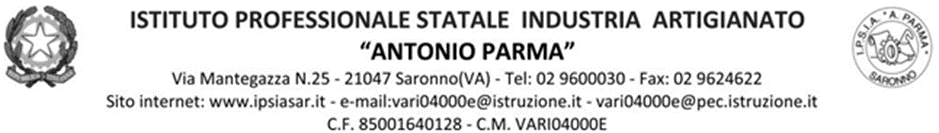 Circ. n.   166                                                                Saronno, 1 febbraio 2022                   Ai Docenti                               Ai Genitori/Tutori                                         Agli Studenti interessati                  Alla DSGA                     All’Ufficio Didattica, Personale e ContabilitàOggetto: PON “MURALES”IL DIRIGENTE SCOLASTICOVISTO il D.I. del 28 agosto 2018 n. 129 recante “Istruzione generali sulla gestione amministrativo-contabile delle Istituzione Scolastiche, ai sensi dell’articolo 1, comma 143, della legge 13 luglio 2015 n. 107;VISTA la delibera del Collegio dei Docenti n.05 del 12.05.21;VISTA la delibera del Consiglio di Istituto n.23 del 19.05.21 che ha approvato il Piano Estate a. s. 2020/2021;VISTO il finanziamento previsto ex art. 31, comma 6 del D.L. 22 marzo n. 41, cd “Decreto Sostegni” – “Misure per favorire l’attività didattica e per il recupero delle competenze e della socialità delle studentesse e degli studenti nell’emergenza Covid-19”;SENTITAla disponibilità dell’esperta Prof.ssa Francesca D’Agata (docente di storia dell’arte) e del Tutor scolastico prof. Salvatore Schettino (docente di metodologie operative), dispone le seguenti indicazioni operative: • Il progetto è indirizzato agli studenti dell’istituto e verrà svolto in presenza per un totale di 30 ore e prevede giornate di formazione pratica e teorica (preparazione parete, preparazione sagome, preparazione disegni e pulizia ambienti) per la realizzazione di un murales nei corridoi dei laboratori di Metodologie, Fisica e Scienze.     • Gli alunni interessati riceveranno, dai docenti del corso, il modulo di autorizzazione allegato, che dovrà essere riconsegnato firmato dai Genitori/Tutori entro il primo giorno dell’inizio del corso (la ricevuta può essere consegnata al tutor scolastico prof. Schettino. Il corso si terrà secondo il seguente calendario:NB: I suddetti giorni/orari potrebbero subire delle variazioni dovute a causa di forza maggiore (andamento quadro epidemiologico, impegni improvvisi dei docenti coinvolti ecc.). Qualora si dovesse presentare tale problematica sarà premura del prof. Schettino contattare il Dirigente, gli alunni e i genitori/tutori.Per qualsiasi ulteriore chiarimento rivolgersi alla docente referente del progetto prof.ssa D’AgataIL Dirigente ScolasticoProf. Alberto Ranco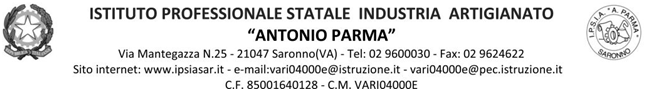 Il/La sottoscritto/a ________________________________ genitore/tutore dell’alunno/a__________________________________ della classe _____________ AUTORIZZA il figlio/a a partecipare al PON “MURALES” per un totale di 30 ore, come previsto da circ. n.166Firma del genitore/tutore _________________________________tagliando da restituire al docente del corso entro la data del primo incontroDATAORARIO02/02 MERCOLEDI 14.30-17.3017/02 MERCOLEDI14.30-17.3021/02 LUNEDI 14.30-17.3028/02 LUNEDI 14.30-17.3007/03 LUNEDI 14.30-17.3016/03 MERCOLEDI14.30-17.3021/03 LUNEDI 14.30-17.3030/03 MERCOLEDI14.30-17.3004/04 LUNEDI 14.30-17.3006/04 MERCOLEDI14.30-17.30